Номер в геральдическом реестре Ульяновской областиДата внесения в геральдический реестр Ульяновской областиНазвание официального символаРегистрационный номер в Государственном геральдическом регистре Российской Федерации и дата внесенияЦветное графическое изображение (рисунок) официального символа (в действующей редакции)Геральдическое описание официального символа (текст) с указанием автора/авторов (в действующей редакции)Решение об утверждении (об изменении) официального символаМесто хранения официального символа1234567819306.10.2016Герб   Безводовского сельского поселения№ 9199 от 20.02.2014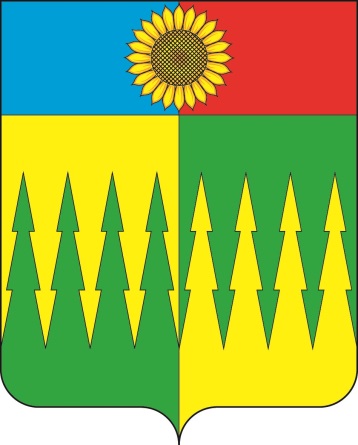 Золотое и зелёное поле под рассечённой лазоревой и червлёной главой, обременённой золотым цветком подсолнуха, рассечено и пересечено узкими и длинными елеобразными зубцами. Сергей Иванов (г. Ульяновск), Константин Мочёнов, исполнительный директор правления общероссийской общественной организации «Союз геральдистов России» (г. Химки), Ольга Салова, художник общества с ограниченной ответственностью «Регион-Сервис» 
(г. Москва), Константин Ефимовский (г. Архангельск).Решение 
Совета депутатов муниципального образования Безводовское сельское поселение от 18.02.2014 
№ 6/29Администрация муниципального образования Безводовское сельское поселение